Sentence Fun QuizDirections: Read the sentence and fill in the missing word using the word bank.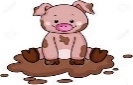 1. My pig is in the ____________.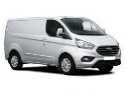 2. I go to the park in a ____________.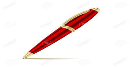 3. My dad has a red ____________.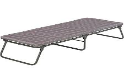 4. I take a nap on my ____________.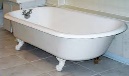 5. I can take a bath in the ____________.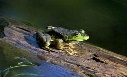 6. The frog is on the ____________.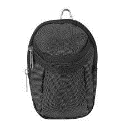 7. My ball is in the ____________.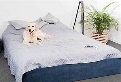 8. The dog is on my ____________.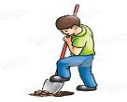 9. My job is to ____________.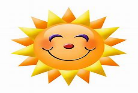 10. I see the hot ____________.